RELAÇÃO DE DOCUMENTOS QUE DEVERÃO SER APRESENTADOS NO ATO DA ASSINATURA DE CONTRATONo ato da assinatura/apresentação de documentos, levar uma cópia impressa deste checklist;Documentos (original e cópias) Qnt de cópias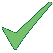 Carteira de Identidade com nome atualizado (Registro Geral).No caso de estrangeiro deverá ser apresentado:Visto permanente (no caso de exercício de atividade por prazo superior a 02 anos);Visto temporário (no caso de exercício de atividade pelo prazo de até 02 anos);Registro nacional de estrangeiro (RNE);Passaporte (2 cópias).2cópiasComprovante de Escolaridade (conforme determinado no Edital do Concurso). Será observado estritamente o disposto no Edital. Caso o candidato não apresente os requisitos, o vínculo não poderá ser estabelecido.2 cópiasDiploma ORIGINAL com o histórico escolar. No caso de Diploma/Título obtido no exterior, apresentar a revalidação no Brasil e tradução juramentada, conforme previsão no artigo 48, §2º e §3 da Lei 9.394/1996. O Ofício-Circular nº 818/2016-MP informa a exigência de apresentação do diploma de conclusão de curso como requisito para a nomeação em cargo, bem como da necessidade de confirmação quanto ao cumprimento de tal premissa para a realização dos pagamentos de Retribuição por Titulação.2 cópiasDados Bancários – código do banco, nome do banco, número da conta corrente, código e nome da agência bancária (bancos conveniados preferencialmente). A conta bancária não pode será conjunta. 1 cópia do cartão ou extrato bancárioCertidão de quitação com a Justiça Eleitoralhttp://www.tse.jus.br/eleitor-e-eleicoes/certidoes/certidao-de-quitacao-eleitoral2 cópiasCertificado de reservista (quando couber).2 cópiasCPF com nome atualizado (caso o número já conste em sua Carteira de Identidade, não é preciso apresentar um comprovante do CPF).2 cópiasCertidão Conjunta de Débitos Relativos a Tributos Federais e à Dívida Ativa da União.http://www.receita.fazenda.gov.br/Aplicacoes/ATSPO/Certidao/CndConjuntaInter/InformaNICertidao.asp?Tipo=22 cópiasPIS ou PASEP (caso não possua, apresentar cópia dos seguintes documentos: carteira de identidade, CPF, título de eleitor, carteira de trabalho e comprovante de residência).2 cópiasCasamento (se for casado).No caso de estrangeiro, a certidão de casamento deverá ser apresentada juntamente com a tradução juramentada.1 cópiaCertidão de Nascimento de filhos (até 21 ou até 24 anos se universitário) e dos dependentes reconhecidos perante a Lei. No caso de estrangeiro, a certidão de nascimento deverá ser apresentada juntamente com a tradução juramentada.1 cópiaCarteira de Trabalho.2 cópiasComprovante de Residência (caso o comprovante não esteja no nome do candidato, é preciso apresentar declaração do proprietário da residência declarando que o candidato é morador).1 cópiaDeclaração de Imposto de Renda COMPLETA mais o Recibo de Entrega do IR  (caso seja isento do IR, preencher o formulário do item 18.5)2 cópiasAcumula outro cargo público? (   ) Não  (   ) Sim: Apresentar declaração de acumulação de cargos, e, caso houver acúmulo, declaração emitida pela referida instituição, conforme abaixo:-a denominação do cargo/emprego/função que exerce;-a jornada de trabalho (carga-horária)do cargo/emprego/função que exerce, especificando os dias da semana;-a unidade da federação em que exerce o cargo/emprego/função;-o nível de escolaridade do cargo/emprego/função;-a data de ingresso;-a área de atuação do cargo; e,-cópia do contracheque.-É aposentado? (   ) Não(   ) Sim: Servidor aposentado que for nomeado para cargo público de provimento efetivo acumulável, deverá, no ato da assinatura, prestar as seguintes informações:-a denominação de cargo público que deu origem à aposentadoria;-o fundamento legal da aposentadoria;- o ato legal da aposentadoria;-A jornada do cargo que exerceu;-a unidade da federação em que exerceu o cargo;-a data de vigência da aposentadoria; e,-a área de atuação do cargo em que se deu aposentadoria (médica, saúde, magistério).-Formulários (datar os formulários somente no momento da assinatura do contrato):Declaração de Vínculos Anteriores (Declaração de Aptidão); 2 viasFormulário de Cadastro de Dados Pessoais; 1 viaAcumulação de Cargos (é necessário preencher mesmo que o candidato não possua outro cargo público); 2 viasConcessão de Auxílio Alimentação; 1 viaConcessão de Auxílio Transporte; 1 viaDeclaração de Bens e Valores (a ser apresentado em caso de isenção do IR); preencher os itens 1, 2, 8, 9 11 e 12 do item “Outros Rendimentos” - 1 viaAuxílio Natalidade e Auxílio Pré-Escolar; 1 viaDependentes – Abatimento do Imposto de Renda; 1 viaRecadastramento de Dependentes; 1 via No caso de possuir outro vínculo, solicitar da unidade acadêmica declaração que demonstre a previsão dos horários das aulas a serem ministradas. Os horários do outro vínculo e da ministração de aulas na UFAM NÃO podem ser conflitantes (1 via)-Obs: Os atos de admissões serão obrigatoriamente analisados pela CGU (Controladoria Geral da União), a qual exige que 1 (uma) cópia dos documentos apresentados no ato da posse sejam encaminhados à Controladoria para análise e controle.Obs: Os atos de admissões serão obrigatoriamente analisados pela CGU (Controladoria Geral da União), a qual exige que 1 (uma) cópia dos documentos apresentados no ato da posse sejam encaminhados à Controladoria para análise e controle.Obs: Os atos de admissões serão obrigatoriamente analisados pela CGU (Controladoria Geral da União), a qual exige que 1 (uma) cópia dos documentos apresentados no ato da posse sejam encaminhados à Controladoria para análise e controle.